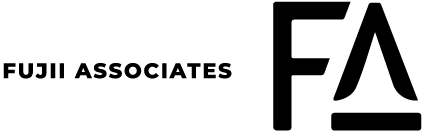 Abrams           Order 15 units and earn an additional 4% discount or 60 units and earn an additional 6% discount. Code INDILOVE.Any 25 backlist units of the Diary of a Wimpy Kid series earns 55% discount. Cannot be combined with any other promotion. Code WIMPYB23.Earn an additional 5% discount until November 17, 2023. No minimums. Code INDI1ST.BTPSArcturus offer: 75% discount off publisher list price on select titles (see Edelweiss collection). 20 unit minimum, free freight; non-returnable. Valid thru October 31, 2023. Code ARC2023.Children’s Bible Incentive – Earn an additional 5% discount on an order of 10+ units of select titles (see Edelweiss collection). Valid thru November 1, 2023. Code CHR2023.New Fall Fiction offer – earn an additional 5% discount with an order of 10+ units. Promoted titles combine with other orders for minimum. Valid thru December 31, 2023. Code FIC2023. BrillianceEarn an additional 10% discount on any orders from the show. Valid October 19 -31, 2023.Code HEARTLAND2023.CapstoneOrder 20 copies of any combination front list or backlist and receive an extra 3% discount and free freight. Valid October 1-31, 2023. Code: HEARTLAND23.Knock KnockOpening order is reduced from $300 to $150 from thru October 31, 2023. No code needed.Merrymakers Inc        Free Freight on any net order of $300; Offer valid October 18 - 20, 2023. Mark Show order.Mountaineers Books  50% discount and 90 days dating on show orders. Order 25+ units to earn free freight. Mark show order.Reycraft BooksOrder $40 net and receive 51% discount and free freight (returnable code HOLIDAY2023RET) OR 55% discount and free freight (non-returnable code HOLIDAY2023NR)Schiffer Publishing      Earn an additional 3% discount and free freight on titles published before 2023. 10 unit minimum (combines with all titles). Valid thru October 30, 2023. Code BL2023.Shelter Harbour          Order 15 books and earn 50% discount. Super Show Special. 75% discount on select titles. Ask Rep for details.Sourcebooks   Order 20 backlist units and earn an additional 3% discount, free freight and 120 days dating; Multiple orders allowed. Valid thru October 20, 2023. Code SBFALL23.UPG     Freight cap special offer. Order $500 = 10% Freight Cap; $750 = 7% Freight Cap; $1000 = 5% Freight Cap; $1,500 = Free Freight. Does not combine with IT program discount. No future ship dates. Valid thru November 17, 2023; Code SHIPCAP.